AYUNTAMIENTO DE LA PARRILLA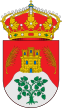 RESULTADO DEL SORTEO  PARA CUBRIR LAS DOS PLAZAS DE SOCORRISTAS PARA LA TEMPORADA DE PISCINAS 2022SOLICITUDES PRESENTADAS1.- ALEJANDRO MOYANO FERRERO2.- IVAN VILLALBA ARENAS3.- MARTA MOYANO FERRERORESULTADO DEL SORTEO1.- ALEJANDRO MOYANO FERERO2.- IVAN VILLALBA  ARENASRESULTADO  SORTEO PARA CUBRIR LAS DOS PLAZAS  DE  TAQUILLEROS PARA LA TEMPORADA DE PISCINAS 2022SOLICITUDES PRESENTADAS1.- MARCOS MEDINA PARRA2.- MIGUEL DEL POZO CASTRILLO3.- PATRICIA RICO ARRANZ4.- PATRICIA RICO SAN JOSERESULTADO DEL SORTEO1.- PATRICIA RICO SAN JOSÉ.2.- MARCOS MEDINA PARRA.AMBOS SORTEOS SE HAN HECHO ANTE LA SRA. SECRETARIA COMO FEDATARIA PÚBLICA Y PERSONAL AJENO AL AYUNTAMIENTO COMO TESTIGO..